short-term exchanges of groups of pupilsguest teachersthe sports weekevaluation questionnaire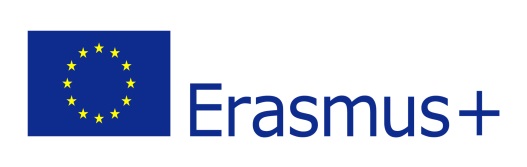 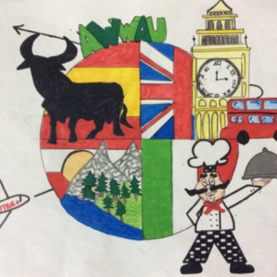 a wonderful world around us2015-ka219-es01-016089Write YES or NO next to the following statements:Write YES or NO next to the following statements:Meetings with families have been done in order to tell about the trips.YesThere has been a process to choose the students taking part in the trips.YesThe students prepared a group presentation to be done in the host school.YesValue from 0 (not at all), 1 (a little bit), 2 (sometimes), 3 (liked it), 4 (a lot) the following activities:Value from 0 (not at all), 1 (a little bit), 2 (sometimes), 3 (liked it), 4 (a lot) the following activities:Welcome activity4School visit3Technology and science labs: mosaics, science experiment and presentations4Tour around Ferentino4Town hall visit and mayor’s welcome4Sports: volleyball, athletics and basketball3Traditional games: skip rope, spinning top, darts, etc.4Presentations about traditional games3Lunches at school2 Game on biographies4Colosseum visit with guide in English3Visit to Rome4Trip to Fiuggi and baths4Golf course4Trip to Anagni4Karate and Judo4Prize giving ceremony4Value from 0 (not at all), 1 (a little bit), 2 (sometimes), 3 (liked it), 4 (a lot) the following:Value from 0 (not at all), 1 (a little bit), 2 (sometimes), 3 (liked it), 4 (a lot) the following:Selection of host families.4Selection of host students.4Communication with the host teachers.4General impression of the programme.4REFLEXION AND SUGGESTIONS FOR IMPROVEMENT The activities are connected to the objectives and priorities of the project: use of new technologies, practice of second languages and learning of different cultures. The main theme of the week was music and most of the activities were related to this. We think the students really connected to one another and they enjoyed a lot all the activities but the meals at school. We also learnt from other school systems and ways of teaching languages.Las actividades estaban conectadas con los objetivos y prioridades del proyecto: uso de las nuevas tecnologías, práctica de idiomas (enseñanza y aprendizaje) y aprendizaje de culturas diferentes. El principal tema de la semana, el deporte, estaba presente en la mayoría de las actividades. Pensamos que los estudiantes conectaron de verdad entre sí, y disfrutaron de todas las actividades (eso sí, no les gustó mucho las comidas en el centro). También hemos descubierto el sistema de diferentes centros escolares europeos y modos de aprendizaje – enseñanza de lenguas.REFLEXION AND SUGGESTIONS FOR IMPROVEMENT The activities are connected to the objectives and priorities of the project: use of new technologies, practice of second languages and learning of different cultures. The main theme of the week was music and most of the activities were related to this. We think the students really connected to one another and they enjoyed a lot all the activities but the meals at school. We also learnt from other school systems and ways of teaching languages.Las actividades estaban conectadas con los objetivos y prioridades del proyecto: uso de las nuevas tecnologías, práctica de idiomas (enseñanza y aprendizaje) y aprendizaje de culturas diferentes. El principal tema de la semana, el deporte, estaba presente en la mayoría de las actividades. Pensamos que los estudiantes conectaron de verdad entre sí, y disfrutaron de todas las actividades (eso sí, no les gustó mucho las comidas en el centro). También hemos descubierto el sistema de diferentes centros escolares europeos y modos de aprendizaje – enseñanza de lenguas.